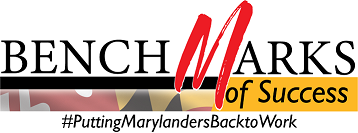 

WIOA Alignment Group Meeting Monday, September 28, 2020, 1:00 – 4:00 PMCall-in #:  567-307-4447 ‬/ Access Code: 
I. Welcome and Introductions                                                                                                                       Lauren Gilwee
II. Committee Report Outs Overview                                                                                                                                          Natalie ClementsCommunications Committee                                                 Susan Kaliush, Kimberlee Schulz, and LiLi TaylorData and Dashboard Committee                              Douglas Weimer, Milena Kornyl, and Natalie ClementsPolicy Committee                                                                                        Lauren Gilwee and Natalie ClementsProfessional Development and Technical Assistance 			John Feaster and Jeana Davis III. Next Steps and Action Items                                                                                                              Natalie Clements 
I. Unemployment Insurance Updates (@ 3pm)							         Vijay Iyer 
II. Preview of PDTA’s First Training Module							    	    John FeasterIII. Policy Updates 											 Lauren GilweeMOU/RSAPerformance Goals for Maryland’s Workforce System				IV. Organization Check-Ins on COVID-19 Response								       AllWIOA Title IWIOA Title IIMD Labor Division of Workforce Development and Adult Learning 	MSDE Division of Rehabilitation Services			MD Labor Division of Unemployment Insurance 								Department of Human Services 									Department of Housing and Community Development Governor’s Workforce Development Board	VII. Good of the Order 
(Next Meeting: Monday, October 26, 2020)Part 1: Combined Meeting of WIOA Alignment Group and Committee Leadership Teams Part 2: WIOA Alignment Group – Remaining Business 